Math 2511 – Calc III Practice Exam 2This is a practice exam. The actual exam consists of questions of the type found in this practice exam, but will be shorter. If you have questions do not hesitate to send me email. Answers will be posted if possible – no guarantee.1.	Definitions: Please state in your own words the following definitions:Limit of a function Continuity of a function partial derivative of a function f(x,y)gradient and its propertiesdirectional derivative of a function f(x, y) in the direction of a unit vector uThe (definition and geometric meaning of) the double integral of f over the region R 2.	Theorems: Describe, in your own words, the following:a theorem relating differentiability with continuitya theorem stating criteria for a function to have relative extremaa result that classifies critical points into relative max., min., or saddle pointsthe procedure to find relative extrema of a function f(x, y) the procedure to find absolute extrema of a function f(x, y) a theorem that allows you to evaluate a double integral easilythe “change of variables” theorem to change from rectangular to polar coordinates3.	True/False questions:If  then If then If f is continuous at (0,0), and f(0,0) = 10, thenIf f(x, y) is a function such that all second order partials exist and are continuous then fxx = fyyThe volume under f(x,y), where and  is If f(x,y) is continuous then  If f(x,y) is continuous then  If f is continuous over a region D then 5.	Limits and Continuity: Determine the following limits as (x,y) -> (0,0), if they exist.6.	Picture: Match the following contour plots (level plots) to their corresponding surfaces.[1][2][3][4]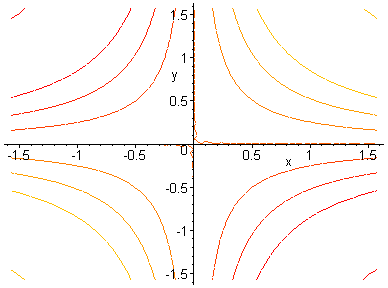 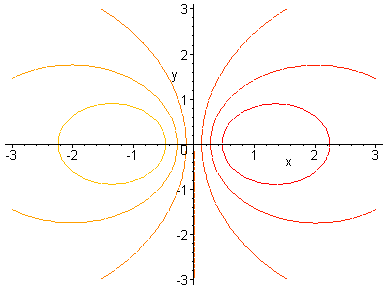 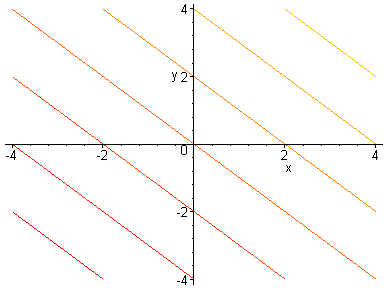 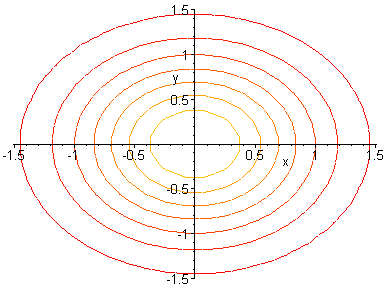 [A][B][C][D]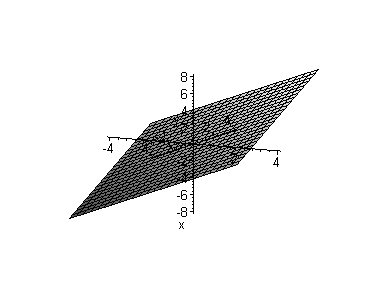 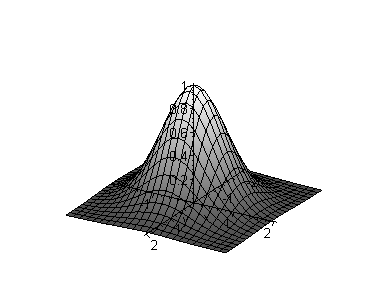 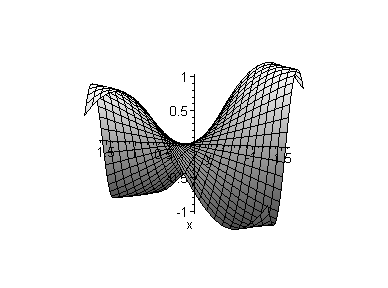 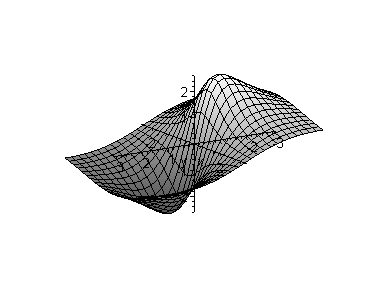 Other picture problems: Given a contour plot, draw the gradient vector at specific pointsclassify some regions as type-1, type-2, or neither.7.	Differentiation: Find the indicated derivatives for the given function:Suppose , find fx, fy, fxx, fxy, fyy, and fyxConsider the function . Find , , and Let . Compute Consider . Compute Let . Find  and Consider . Find , , , and  and confirm that Let . Find fxyy, fyxy, and fyyxIf , find the equation of the tangent plane at 8.	Directional Derivatives: Find the directional derivative of f(x, y) = xy exy at (-2, 0) in the direction of a vector u, where u makes an angle of Pi/4 with the x-axis.Find  where  and Suppose . Find the maximum value of the directional derivative at (-2, 0) and compute a unit vector in that direction.10.	Max/Min Problems: Compute the extrema as indicated. Find relative extreme and saddle point(s), if any.. Find relative extrema and saddle point(s), if anyLet . Find absolute maximum and minimum inside the triangular region spanned by the points (0,0), (3, 0), and (0, 5).Let . Find the absolute extrema over [0, 1] x [0, 2]11.	Evaluate the following integrals:and and   and . Which way, if any, is easier?, where R is the part of the circle in the 1st quadrant where 12.	The pictures below show two different ways that a region R in the plane can be covered. Which picture corresponds to the integral 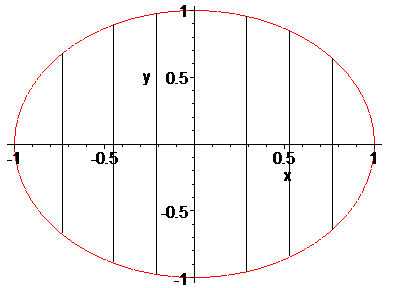 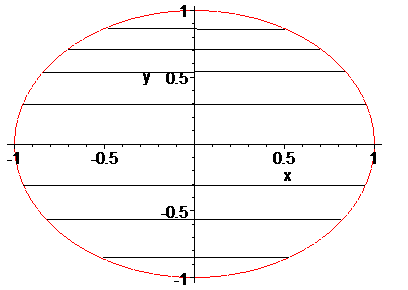 13.	Suppose you want to evaluate  where R is the region in the xy plane bounded by , , and . According to Fubini’s theorem you could use either the iterated integral  or  to evaluate the double integral. Which version do you prefer? Explain. You do not need to actually work out the integrals.14.	Use a multiple integral and a convenient coordinate system to find the volume of the solid: bounded by , , ,, and bounded by  and the planes , , and bounded above by  and bounded below by the circle evaluate  where R is a triangle bounded by , , bounded by the paraboloid  and the xy plane, where V is bounded by x = 0, y = 0, z = 0, x + y + z = 215.	Answer the following applications of integration:a)	,If D is a thin lamina bounded by  and y = 0 with density function , find he center of its mass.16.	Prove the following facts:Use the definition to find  for Use the definition to find  for A function f is said to satisfy the Laplace equation if . Show that the function satisfies the  equation.Two function u(x, y) and v(x, y) are said to satisfy the Cauchy-Riemann equations if  and . Show that the functions and satisfy the Cauchy-Riemann equations.Prove that the volume of a sphere with radius R is 4/3 * Pi * r3